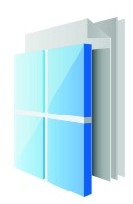 Правительство Санкт-Петербурга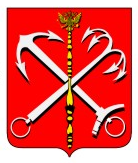 Администрация Губернатора Санкт-ПетербургаСанкт-Петербургское государственное казенное учреждение«Многофункциональный центр предоставлениягосударственных и муниципальных услуг»Уважаемые посетители!Обращаем Ваше внимание, что с 1 января 2016 годаМногофункциональные центры Приморского района работают по следующему графику:Все центры работают без обеда.Выдача талонов на прием документов прекращается за 1 час до окончания работы.Выдача талонов на получение результата услуги прекращается за 30 минут до окончания работы.Сектор № 1МФЦ Приморского районаНовоколомяжский пр., д. 16/8, лит. АПн.-Пт. с 9:00 до 21:00Сб. - с 9:00 до 17:00, Вс. – выходной день573-90-00 
573-96-60Сектор № 2МФЦ Приморского районаБогатырский пр., д. 52, лит. АПн.-Чт. с 9:00 до 18:00   Пт. с 9:00 до 17:00  Сб., Вс. – выходные дни573-90-00 
573-94-90Сектор № 3МФЦ Приморского районаШуваловский пр., д. 41, корп.1, лит. АПн.-Пт. с 9:00 до 21:00Сб. - с 9:00 до 17:00, Вс. – выходной день573-90-00 
573-91-04Сектор № 4МФЦ Приморского районаТуристская ул. д.11, корп.1, лит.АПн.-Вс.  с 9:00 до 21:00573-90-00573-90-54Сектор № 5МФЦ Приморского районаЛахтинский пр., д. 98, лит. БПн.-Пт. с 9:00 до 20:00Сб., Вс. – выходные дни573-90-00573-94-94Сектор № 6МФЦ Приморского районаШкольная ул., д.10, лит. АПн.-Пт. с 9:00 до 21:00Сб. - с 9:00 до 17:00, Вс. – выходной день573-90-00573-90-69Сектор № 7МФЦ Приморского районааллея Котельникова, д.2, лит. АПн.-Вс.  с 9:00 до 21:00573-90-00 
573-90-60